First ParagraphSecond ParagraphThird ParagraphFourth Paragraph5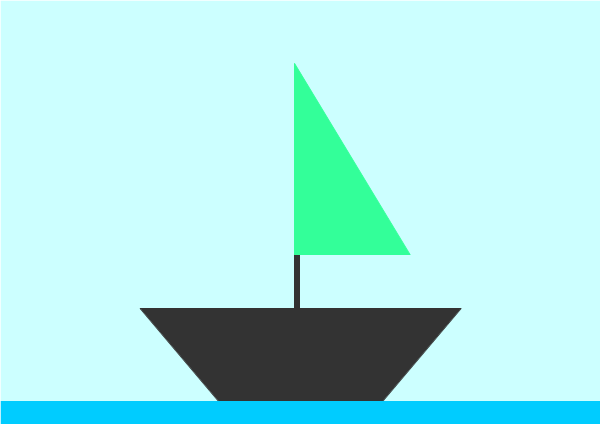 Sixth ParagraphSeventh Paragraph